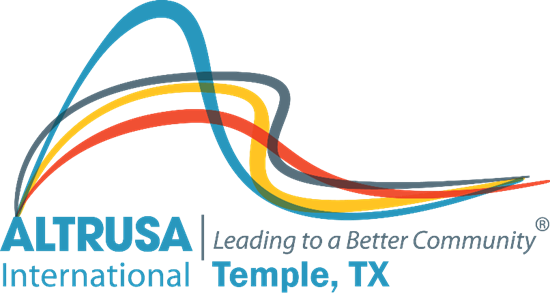 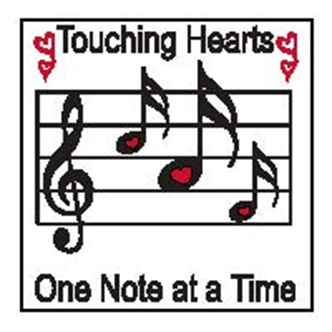 Altrusa Business Minutes September 14, 2021I. Call meeting to order at 12:05pm followed by Altrusa grace and Pledge of Allegiance II.  Dana Riegel introduced guest (1) III.  Accent presented by Regina Phinney – Topic: ScholarshipsIV. Minutes reviewed-accepted as written V.  Treasurer’s Report, reconciled balances presented Admin Acct $6,681.39 Project Acct $26,558.39 Scholarship Acct $1,246.28VI.  Correspondence report reviewedVII.	New business –              A. Proposed projects reviewed by Brenda HillTISD Passion project. Motion carriedASTRA Club at Lake Belton High School. Motion carriedASTRA Club Belton High School. Motion carriedASTRA Club Salado High School. Motion carriedASTRA Club UMHB. Motion carriedSignature project Part II – TISD reading/literacy project. Motion carriedProject BISD Heartbeat. Motion carriedMake a Difference Day Project. (10/23/21) Motion carriedTaste of the Holiday 2021. Motion to discuss by Cindy Black. 2nd by Kathy Janacek.  Several members in person and via zoom expressed concerns about having an in person event.  Paper ballots were passed out and counted.  Vote count was tied.  The decision was made to begin a new vote.  An online ballot was made available to all members for a 24 hour period.  The recorded business meeting was also sent out so that each member would have an opportunity to hear the information shared during the meeting.  Paper ballots are void and have been destroyed.  VIII.	Announcements –Program meeting September 28th – TISD CTE Building          District Nine Fall Leadership – October 2nd, 2021Committee announcementsMeeting adjourned at 1:32pm. Minutes recorded by Jennifer Adams, Recording Secretary 2021-2022